Publicado en Ciudad de México el 12/07/2024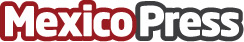 El hotel Holiday Inn de Puebla recomienda cinco lugares para hacer ecoturismoEl estado de Puebla ofrece a los aficionados a la naturaleza y la aventura una experiencia fascinante gracias a su diversidad de paisajes y biodiversidad, destacando por sus maravillas naturales únicasDatos de contacto:Ziannia GamiñoGrupo Presidente5553277700Nota de prensa publicada en: https://www.mexicopress.com.mx/el-hotel-holiday-inn-de-puebla-recomienda Categorías: Nacional Viaje Turismo Puebla Ciudad de México http://www.mexicopress.com.mx